

Patient Name: _______________________________ Date of Birth: ____________ Today’s Date: _____________

Pain Management Return Visit Questionnaire
Do You Need Prescriptions Today:    YES   NOList of Questions or Concerns for Today’s Visit:_________________________________________________________________________________________ _________________________________________________________________________________________
_________________________________________________________________________________________ _________________________________________________________________________________________
__________________________________________________________________________________________ __________________________________________________________________________________________
Pain History: Mark or Shade in the Areas You Have Pain (Put an X over the WORST area of pain) 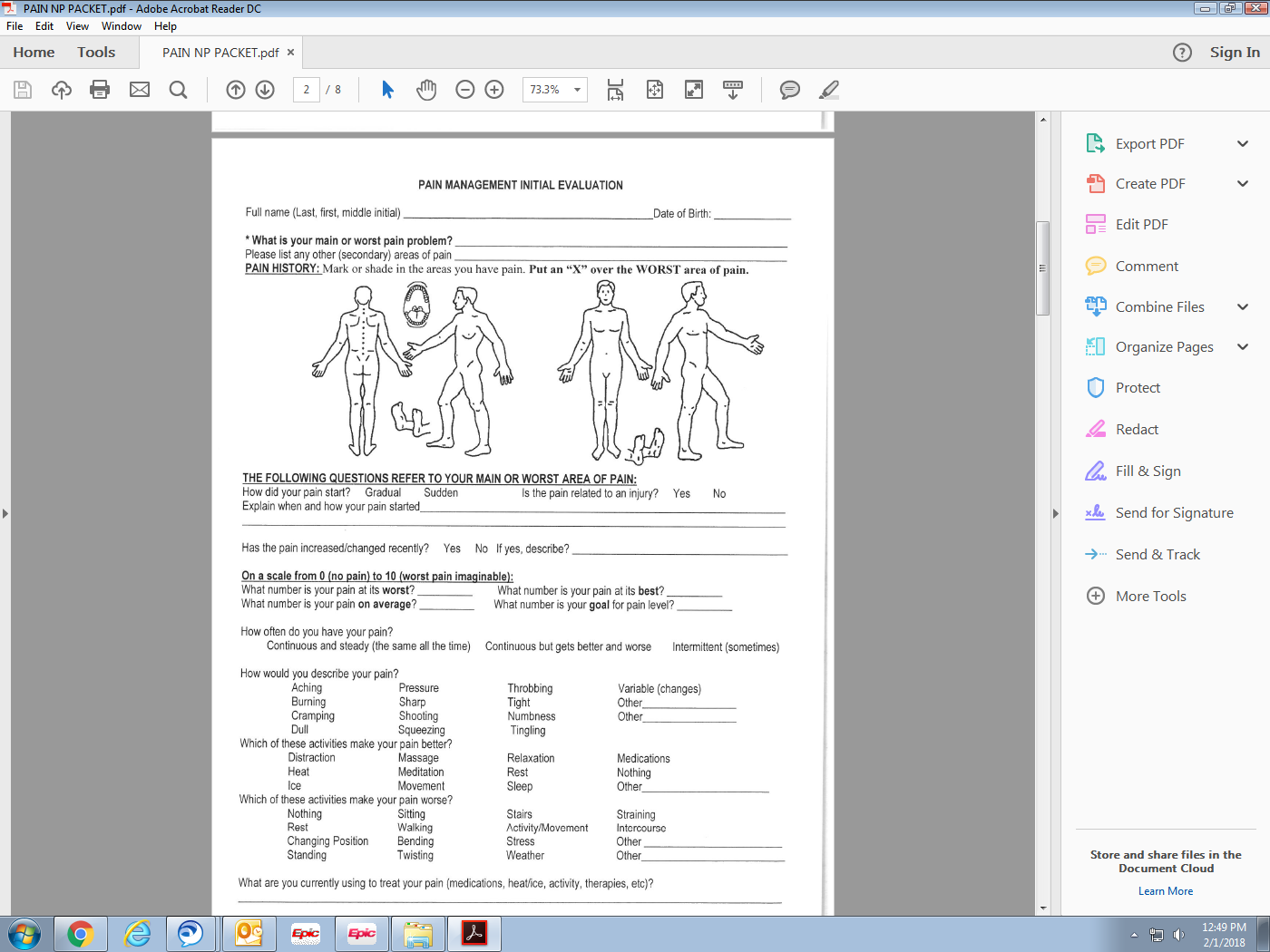 
On a Scale from 0 (No Pain) to 10 (Worst Pain Imaginable)
What Number is Your Pain RIGHT NOW: _______   
What Number is Your Pain ON AVERAGE During the Last Week: _____Has Your Pain Changed Recently:   
	NO   YES   If Yes, Describe: ________________________________________________

In the Past Week, What Percentage of Relief Have Your Current Pain Treatments or Medications Provided:
	0% being NO RELIEF and 100% Being COMPLETE RELIEF: __________________

Since Your Last Pain Clinic Visit, Has Your Activity Level and Ability to Perform Physical Tasks:
	Increased   /   Unchanged   /   Decreased


Have there been any changes in your health since your last Pain Clinic visit? ___________________________________ _________________________________________________________________________________________________Have you been started on any new medication since your last Pain Clinic Visit? _________________________________ _________________________________________________________________________________________________Have you stopped taking any medication since your last Pain Clinic visit? ______________________________________ _________________________________________________________________________________________________

Review of Symptoms (In the Last Month Have You Had: Check All That Apply)ConstitutionEyesGastroenterology	Endocrinology FeverBlurred VisionHeartburnEasy Bruising / BleedingChillsLight SensitivityNauseaEnvironmental AllergiesWeight LossEye PainVomitingExcessive ThirstFatigueEye DischargeAbdominal PainExcessive SweatingEye RednessDiarrheaNeurologicalWeaknessConstipationDizzinessCardiovascularBlood in StoolHeadachesSkinChest PainDark StoolTinglingRashPalpitationsTremorItchingShortness of Breath When     Laying DownGenitourinaryPainful / Difficult UrinationSensory ChangeSpeech ChangeHead/Ear/Nose/ThroatHearing LossPain or Cramping 
     in Legs With Elevation       UrgencyFrequencyWeakness in One     Extremity or Muscle GroupRinging in EarsEar PainShortness of Breath &      Coughing at NightBlood in UrineFlank PainSeizuresLoss of ConsciousnessEar DischargeNosebleedsRespiratoryMusculoskeletalPsychiatricCongestionCoughMuscle painDepressionSinus PainCoughing Up BloodNeck PainSuicidal IdeasVibrating Nose      When  BreathingCoughing Up MucusShortness of BreathBack PainJoint PainSubstance AbuseHallucinationsSore ThroatWheezingFallsNervous / AnxiousInsomniaMemory Loss